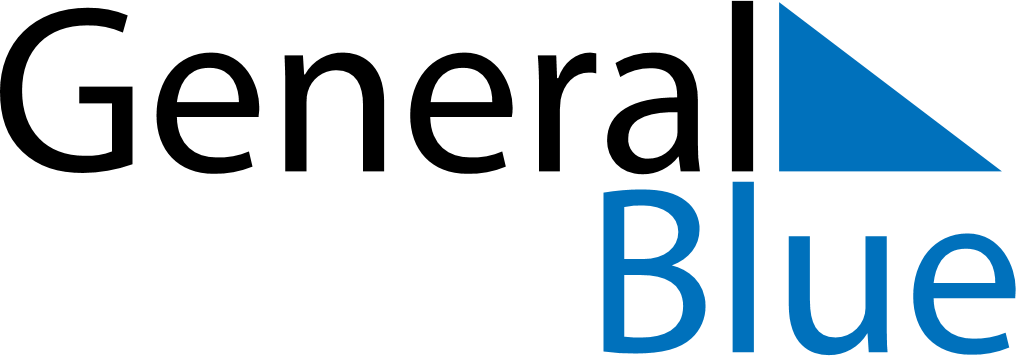 April 2023April 2023April 2023KosovoKosovoMondayTuesdayWednesdayThursdayFridaySaturdaySunday123456789Constitution Day
Easter Sunday10111213141516Orthodox Easter17181920212223End of Ramadan (Eid al-Fitr)24252627282930